FERIENPROGRAMM                      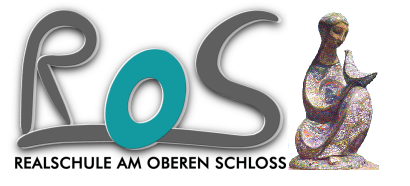 in den Herbstferien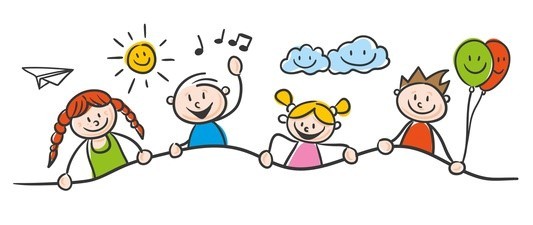 SchwimmwocheZeitraum: 		Dienstag – Freitag (04.10. – 07.10.2022 – 1. Woche) Täglich: 		09.00 – 15.00 UhrOrt:		Realschule Am Oberen Schloss: B203+ außerschulische LernortePause: 			täglich 1 Std. gemeinsame MittagspauseVerpflegung: 		kann mitgebracht oder eingekauft werden Kosten:		keineBetreuerinnen:	Fr. Bohne, Hr. MüllerDu hast noch kein Seepferdchen? Dann auf ins kühle Nass! In der ersten Ferienwoche gehen wir täglich ins Schwimmbad und üben noch einmal die Schwimmstile Brust, Kraul und Rücken intensiv. Nach einer Pause geht es an Land weiter mit einer Belohnung im Eiscafe, einer Schnitzeljagd, Bälle schlagen auf dem Minigolfplatz und und und :)Das braucht ihr unbedingt: eine Badehose oder einen Badeanzug/Bikini/Burkini, ein Haargummi bei langen Haaren, ein Handtuch, Badeschlappen, Shampoo und etwas zu Trinken & zu Essen, ein Busticket (wenn vorhanden).Krankmeldungen bis 09.00 Uhr unter: Tel. Betreuungsraum: 0271 – 40 57 98 33oder per Email an: j.bohne@ros-siegen.com ---------------------------------------------------------------------------------------------------------------------------Bitte umgehend bei der Klassenleitung unterschrieben abgeben. Danke.Hiermit melde ich meine Tochter/ meinen Sohn verbindlich zum FerienprogrammSchwimmwoche an. Ein Zurücktreten von der Anmeldung ist danach nicht mehr möglich. Bei den Ferienprogrammen werden zum Teil Fotos und Videos angefertigt. Dies geht selbstverständlich nur, wenn hierfür eine Einwilligung vorliegt. Die Einwilligung ist freiwillig. Aus der Nichterteilung oder dem Widerruf der Einwilligung entstehen keine Nachteile.Nachname: ________________________ Vorname: _________________________________Telefonnr.:  _________________________________________________ Klasse: _____________________________________________________________________________________Ort, Datum 				Unterschrift Eltern / ErziehungsberechtigteUhrzeitDienstag, 04.10.Mittwoch, 05.10. Donnerstag, 06.10.Freitag, 07.10.09.00-11.30 Treffpunkt: Schule, dann ab ins BadSchwimmbad:Leistungsstände prüfen, ggf. Einteilung in KleingruppenÜbungen zur KörperspannungBrust: Beinschlag, Armzug und ganze LageKraul-BeineTreffpunkt: Schule, dann ab ins BadSchwimmbad:- Übungen zur    KörperspannungBrust ganze LageKraul Beine und ArmeRückenTauchspieleTreffpunk: Schule, dann ab ins BadSchwimmbad:- Brust ganze Lage- Brust Atmung- Kraul gLRücken gLTreffpunkt: Schule, dann ab ins BadSchwimmbad:- Brust ganze    Lage mit    Atmung- Rücken- Kraul- kleine Spiele- ggf. Abnahme   Abzeichen11.30-12.30MittagspauseMittagspause Mittagspause Mittagspause12.30-13.40Eis essenGlasmalerei mit eigenen MotivenSchnitzeljagd in der OberstadtMinigolf 13.40-14.00PausePauseSchnitzeljagdMinigolf 13.30-15.00Kleine Spiele im Schlosspark und auf dem SpielplatzGlasmalereiSchnitzeljagdMinigolf,Ausklingen der Ferienwoche in der Schule; kurze FeedbackrundeHiermit willige ich/ willigen wir in die Anfertigung und Veröffentlichung von Fotos und Videoaufzeichnungen unserer Tochter/ unseres Sohnes ein:     Bitte ankreuzen!                          ☐ JA                       ☐ NEIN 